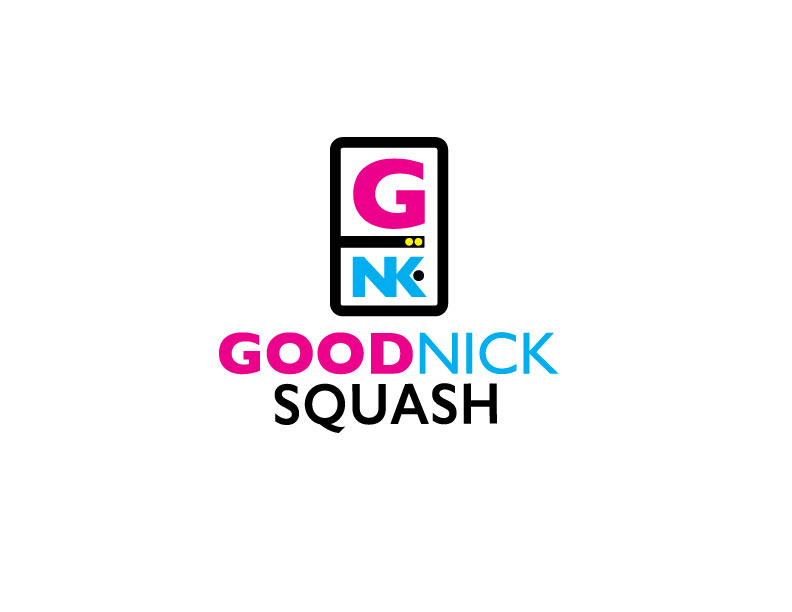 2019 Summer Squash Camp Application at Roland Park Country SchoolName: ________________________________________________________________Address: ______________________________________________________________City: ____________________________ State: _________ Zip Code: ______________Parents Email: ________________________ Campers Email: ____________________Contact Phone: ________________________	Cell Phone: ______________________Parents Name: ________________________ 	Cell Phone: ______________________Other Parents Name & Cell Phone: _________________________________________Date of Birth: __________________________ Male/FemaleSquash Experience: _____________________________________________________Week of Camp Attending (Please Tick)July 08-12 _____ July 15-19 _____ July 22-26 _____ Payment____ Half Day $500 (Mon-Fri 930am-1230pm)_____ Pro Rated Days - $120 per day (Sign up any day Mon-Fri)____ $300 Deposit    ____ Check Enclosed Credit Card Payment Options – (3% fee will be added to the payment due to card charges)Name: ________________________ Credit Card Number: _____________________Exp Date: ________ 3 or 4 Digit Code: ______ Type of Card: Amex Visa MastercardMailing Address for Credit Card: ____________________________________________Signature: ______________________________ Date: __________________________Please make check payable and send with your application to:Good Nick Squash LLC 500 Commerce St Havre de Grace MD 21078Applications along with a $300 Deposit will be taken up until June 15, 2019. If you register after June 15th, 2019 full payment is required. Final balances are due June 15, 2019.Cancellation Policy: A full refund will be given if a camper must cancel prior to June 15, 2019. After that date a camp credit will be issued for use at a 2020 summer squash camp.*A confirmation email will be sent upon arrival of application.  A camper letter will be emailed in May with information needed for camp. 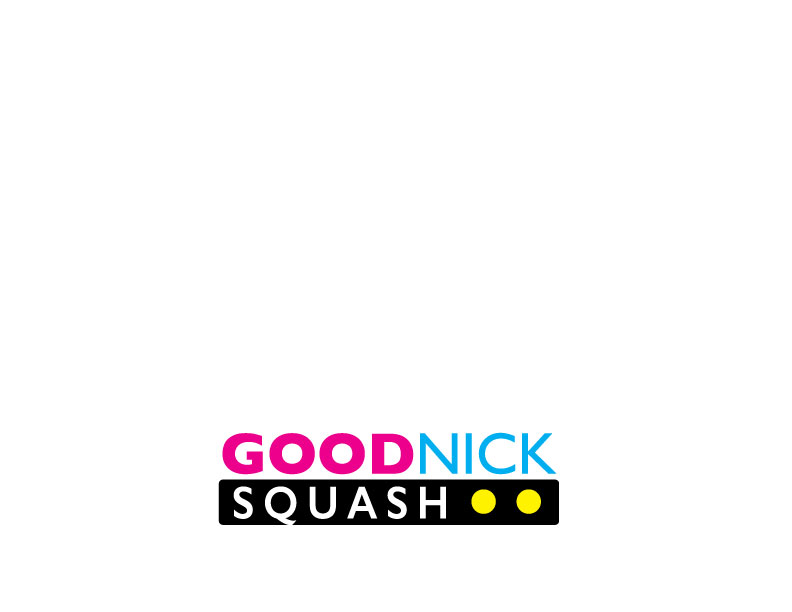 